    Классный час на тему 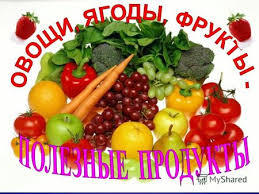 Учитель: - Здравствуйте, ребята.- Отгадайте загадки.Щеки красные, нос белый,В темноте сижу день целый,А рубашка зелена,Вся на солнышке она.(Редиска)Круглая, да не мяч,Желтая, да не масло,Сладкая, да не сахар.С хвостиком, да не мышь.(Репа)Осень в сад к нам пришла,Красный факел зажгла,Здесь дрозды, скворцы снуют,И, галдя, его клюют.(Рябина)Круглое, румяное,Я расту на ветке.Любят меня взрослые,И маленькие детки.(Яблоко)Что за плод - шкатулочка с секретом!Семена - стекляшки на вид,все прозрачные, все розового цвета,потрясешь, как странно, не звенит.(Гранат)Бусы красные висятИз кустов на нас глядят,Очень любят бусы этиДети, птицы и медведи.(Малина)Красный нос в землю врос,А зеленый хвост снаружи.Нам зеленый хвост не нужен,Нужен только красный нос.(Морковь)Сидит дед во сто шуб одет,Кто его раздевает,Тот слезы проливает.(Лук)Закутан ребенок в сто пеленок.(Капуста)Низок, да колюч,Сладок да пахуч,Ягоды сорвешь - всю руку обдерешь.(Крыжовник)На сучках висят шары,Посинели от жары.(Сливы)Золотая голова велика, тяжела,Золотая голова отдохнуть прилегла.Голова велика, только шея тонка.(Тыква)Длинноножка хвалится —Я ли не красавица,А сама-то — косточкаДа красненькая кофточка.(Вишня)Сам алый, сахарный,Кафтан зеленый, бархатный(Арбуз)Красна девицаСидит в темнице,А коса на улице.(Морковь)К нам приехали с бахчи полосатые мячи.(Арбуз)Раскололся тесный домикНа две половинки.И посыпались оттудаБусинки-дробинки.(Горох)Мала, как мышь,Красна, как кровь,Вкусна, как мед.(Вишня)- Кто догадался, чему будет посвящено наше занятие? (Овощам и фруктам)- Почему? ( Это полезные продукты)- Да, ребята, сегодня мы будем говорить о полезных продуктах.- А почему овощи и фрукты являются полезными продуктами? ( В них много витаминов)- Действительно полезны те продукты, которые содержат много витаминов.- Что такое витамины?- Витамины - это вещества, необходимые для жизни. Они необходимы для нашего роста, жизнеспособности и общего самочувствия.- От латинского vita – жизнь.- Больше 76 лет назад ученые впервые открыли тайну витаминов. Но, пожалуй, ни одно открытие в медицине не получило сразу такой известности. Мы постоянно заботимся о том, чтобы в пище было необходимое количество витаминов. Когда же их все-таки не достает, мы пользуемся витаминами, которые выпускаются нашей промышленностью в виде конфет или сиропов.- Какие витамины вы знаете? ( А, В, С, Д)-В каких продуктах они содержатся?-Сейчас нам ребята расскажут о некоторых овощах и фруктах, богатых витаминами.1 ученик:- Бобы, фасоль, зелёный горошек - больше других овощей богаты растительными белками. В них содержаться железо, калий, кальций.2 ученик: - Картофель «в мундире» и запечённый в кожуре наиболее полезен. В нём много витаминов. Поэтому блюда из картофеля помогают сердцу, делают человека энергичным, защищают от инфекции.3 ученик:- В огурцах большое количество воды, они являются источником минеральных веществ. Огурцы и огуречный сок уменьшают и прекращают кашель, успокаивают нервную систему и обладают жаропонижающим действием.4 ученик: - Морковь - значительно превосходит другие овощи по содержанию легкоусвояемых углеводов и каротина.5 ученик:- Капуста - ценный источник аскорбиновой кислоты6 ученик:- Королями фруктов в России считаются яблоки. Яблоки придают человеку силу, продлевают молодость.7 ученик: - Очень полезны лесные ягоды. Они содержат большое количество витаминов. Многие из них используются в лечебных целях. Варенье, джемы, мармелад, приготовленные из ягод - один из способов сохранения витаминов на зиму.Выходят весёлые витаминки и поют частушки.Вам веселые девчушкиПриготовили частушки.Если их совет хороший,Вы похлопайте в ладоши.На неправильный советГоворите: «Нет, нет, нет!»Постоянно нужно естьДля здоровья вашегоФрукты, овощи, омлет,Творог, простоквашу.Если мой совет хороший,Вы похлопайте в ладоши.Не грызите лист капустный –Он совсем, совсем не вкусный.Лучше ешьте шоколад,Вафли, сахар, мармелад.Это правильный совет? (Нет, нет, нет!)От простуды и ангиныПомогают апельсины,Ну, а лучше есть лимон,Хоть и очень кислый он!Если мой совет хороший,Вы похлопайте в ладоши!Помни истину простую –Лучше видит только тот,Кто жует морковь сыруюИли сок морковный пьёт!Если мой совет хороший,Вы похлопайте в ладоши!- А теперь, ребята, поиграем. ( Все учащиеся делятся на две команды)Игра «Пословицы заблудились»- Правильно собрать и прочитать пословицы«Лук – прибавляет кровь»« Морковь от семи недуг»« Яблоко на ужин – здоровье найдёшь»« За ягодами пойдёшь – и врач не нужен»Игра « Экскурсия в поликлинику».Дети – « врачи», а учитель – « больной», обращается с жалобами к ним, а дети отвечают.а) Что нужно делать, если в городе эпидемия гриппа? ( Есть чеснок, лук)б) Помогите вылечить кашель (сок лука смешать с мёдом и принимать три раза в день по столовой ложке)в) Помогите вылечить насморк. ( Сок свёклы, моркови , лука закапывать в нос)г) Что надо употреблять в пищу каждый день, чтобы быть здоровым? ( Овощи и фрукты)Отгадайте кроссворд (Командам даётся определённое время на отгадывание кроссворда).1. Я - лиловая,Спелая, садовая.Для желудка хороша,Съешь и запоёт душа.2. Я – на юге рос,У меня шершавый бок,Закупи меня ты впрок!Я в компоте есть всегда,Не простая там вода!3. Я – зелёное,На веточке крепленое.Ешь ты меня всегда,Во мне железа много,Коль гемоглобин высок,Легка твоя дорога.4. Мы - подружки,Бордовые толстушки!Всегда на веточке висимИ с высока на всех глядим!5. С виду красная, раскусишь – белая.Игра « Нарисуйте любимые овощи или фрукты»Итог занятия.- Что для вас оказалось интересным и полезным на занятии?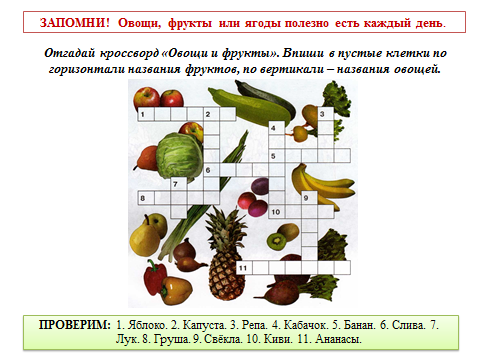 